Action required:	RG-WM is invited to adopt this agenda.Note: Documents between parentheses are mentioned for completeness but will not be introduced._______________________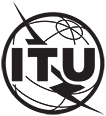 INTERNATIONAL TELECOMMUNICATION UNIONTELECOMMUNICATION
STANDARDIZATION SECTORSTUDY PERIOD 2022-2024INTERNATIONAL TELECOMMUNICATION UNIONTELECOMMUNICATION
STANDARDIZATION SECTORSTUDY PERIOD 2022-2024INTERNATIONAL TELECOMMUNICATION UNIONTELECOMMUNICATION
STANDARDIZATION SECTORSTUDY PERIOD 2022-2024INTERNATIONAL TELECOMMUNICATION UNIONTELECOMMUNICATION
STANDARDIZATION SECTORSTUDY PERIOD 2022-2024TSAG-TD014INTERNATIONAL TELECOMMUNICATION UNIONTELECOMMUNICATION
STANDARDIZATION SECTORSTUDY PERIOD 2022-2024INTERNATIONAL TELECOMMUNICATION UNIONTELECOMMUNICATION
STANDARDIZATION SECTORSTUDY PERIOD 2022-2024INTERNATIONAL TELECOMMUNICATION UNIONTELECOMMUNICATION
STANDARDIZATION SECTORSTUDY PERIOD 2022-2024INTERNATIONAL TELECOMMUNICATION UNIONTELECOMMUNICATION
STANDARDIZATION SECTORSTUDY PERIOD 2022-2024TSAGINTERNATIONAL TELECOMMUNICATION UNIONTELECOMMUNICATION
STANDARDIZATION SECTORSTUDY PERIOD 2022-2024INTERNATIONAL TELECOMMUNICATION UNIONTELECOMMUNICATION
STANDARDIZATION SECTORSTUDY PERIOD 2022-2024INTERNATIONAL TELECOMMUNICATION UNIONTELECOMMUNICATION
STANDARDIZATION SECTORSTUDY PERIOD 2022-2024INTERNATIONAL TELECOMMUNICATION UNIONTELECOMMUNICATION
STANDARDIZATION SECTORSTUDY PERIOD 2022-2024Original: EnglishQuestion(s):Question(s):Question(s):RG-WMRG-WMGeneva, 12-16 December 2022TDTDTDTDTDTDSource:Source:Source:Rapporteur, TSAG Rapporteur group on working methodsRapporteur, TSAG Rapporteur group on working methodsRapporteur, TSAG Rapporteur group on working methodsTitle:Title:Title:Draft agenda RG-WM "Working methods", 13, 14 and 15 December 2022Draft agenda RG-WM "Working methods", 13, 14 and 15 December 2022Draft agenda RG-WM "Working methods", 13, 14 and 15 December 2022Contact:Contact:Olivier Dubuisson 
Orange
FranceOlivier Dubuisson 
Orange
FranceTel:	+33 6 74 95 46 37
E-mail: olivier.dubuisson@orange.comTel:	+33 6 74 95 46 37
E-mail: olivier.dubuisson@orange.comAbstract:This TD provides the agenda for the RG-WM sessions during the TSAG plenary meeting.Timing#Agenda itemDocsSummary and proposalTuesday, 13 Dec 202209:30-10:45 Geneva timeTSAG Rapporteur group on working methods (RG-WM)TSAG Rapporteur group on working methods (RG-WM)TSAG Rapporteur group on working methods (RG-WM)09:301Opening and welcomeOpening and welcomeOpening and welcome1.1TSB: TSAG interactive remote participation guidelines – ZoomTD54To be considered by remote participants.1.2Supplement 4 to the ITU-T A-series "Supplement on guidelines for remote participation"A Suppl.4To be considered by remote participants.1.3Chairman, TSAG: Proposed TSAG structure, organization and leadership for the 2022-2024 study periodTD64To be noted by RG-WM.2AgendaAgendaAgenda2.1Rapporteur, TSAG RG-WM: Draft agendaTD14 (this document)RG-WM is invited to adopt this agenda.2.2Chairman, TSAG: Document allocation and work plan(TD2)To be noted. Documents relevant to RG-WM are listed in this agenda.09:403WTSA-20 and PP-22 resultsWTSA-20 and PP-22 resultsWTSA-20 and PP-22 results3.1Director, TSB: Action plan related to the Resolutions and Opinion of WTSA(TD24)The WTSA-20 Action Plan is a monitoring and reporting tool to keep track of the implementation of WTSA Resolutions and Opinion. This TD contains the new, initial WTSA-20 Action Plan, which was developed and that has been updated since March 2022.RG-WM is invited to take note of the WTSA-20 action plan. Action items assigned to RG-WM are listed in TD117R2.3.2Chairman, TSAG: TSAG action plan for the 2022-2024 study period(TD65-R1)RG-WM is invited to utilize this action plan. Action items assigned to RG-WM are listed in TD117R2.3.3Director, TSB: Highlights of ITU Plenipotentiary Conference 2022 of interest to ITU-T(TD23)This TD summarizes the main highlights of PP-22 with an interest or an impact on ITU-T.RG-WM is invited to note the document. Items relevant to RG-WM are listed in TD117R2.3.4TSB: New actions for TSAG from PP-22(TD68)RG-WM is invited to take action as appropriate. Actions assigned to RG-WM are listed in TD117R2.3.5Rapporteur, TSAG RG-WM: TSAG, WTSA-20 and PP-22 results related to working methods(TD117-R2)RG-WM is asked to note this TD. RG-WM participants are invited to use this TD for possible contributions to future TSAG meetings.09:454Results of ad hoc group on governance and management of e-meetings (AHG-GME), led by the Associate Rapporteur on e-meetingsResults of ad hoc group on governance and management of e-meetings (AHG-GME), led by the Associate Rapporteur on e-meetingsResults of ad hoc group on governance and management of e-meetings (AHG-GME), led by the Associate Rapporteur on e-meetings4.1TSB Director: WTSA-20: Use of in-person and virtual options on an equal footing in the activities of the ITU Telecommunication Standardization Sector(TD133)This document informs TSAG about proposed (but not adopted) draft new WTSA-20 Resolution [IAP- 3] on Use of in-person and virtual options on an equal footing in the activities of the ITU Telecommunication Standardization Sector.4.2Rapporteur, TSAG RG-WM: TSAG, WTSA-20 and PP-22 results related to working methods(TD117-R2, item 2)For information.4.3ITU-T SG15: LS/i on guidelines on e-meetings(TD104)SG15 has several guidelines that supplement the working methods of Rec. ITU-T A.1. These are attached for the consideration of TSAG. This TD has already been handled by AHG-GME.4.4Chairman, AHG-GME: Overall activity chair's report (Dec 2021 - Dec 2022)TD42 (Annex B)This report describes the work of AHG-GME, identifies the output that was submitted to TSAG, and proposes that the output of the AHG-GME be considered by TSAG in the deliberations of its next steps for governance and management of e-meetings. Annex B has been assigned to RG-WM.4.5Chairman, AHG-GME: AHG-GME discussion output on "Conduct of meetings with remote participation" (Jan-Dec 2022)TD110This TD contains two versions of the output of AHG-GME: one marked-up version and one (slightly edited) clean version for consideration in future activity related to establishing the rules and governance of e-meetings within the ITU-T Sector.Proposal: That the text in Annex B be used as the basis for further discussions under the auspices of TSAG.4.6United States: Comments on AHG-GME output on conduct of meetings with remote participationC1This contribution proposes a few clarifications to the output of AHG-GME in TD110.4.7Korea (Rep. of): Proposal for a way forward for future work with the result of AHG-GMEC2This contribution proposes to revise A Suppl. 4 with the proposed text in TD110, under the purview of existing rules such as Rec. ITU-T A.1 , WTSA Resolution 1 and PP Resolution 167.4.8Ericsson Canada, Ciena Canada, Canada: Comments on TD110: Output Report on AHG-GME; TSAG input to Annex 1 of PP Resolution 167C11In order to assist the Council in the determination of guidelines, it is proposed as a practical matter that the work of AHG-GME be continued to address the points in C11 and perhaps other points in a new Rapporteur Group under Working Party 1 under the same leadership as the AHG. It is also proposed that the responses from the advisory groups be reviewed on an ongoing basis by the Inter-Sector Coordination Group to ensure that all matters identified for Council input are taken into account.4.9Editor, A Suppl. 4: Working document to support the discussion on a possible revision of Supplement 4 to ITU-T A-series Recommendations "Supplement on guidelines for remote participation"TD123R1RG-WM to discuss this attempt to retrofit TD110 (taking account of C2 and C11) in A Suppl.4.(Associated entry in ITU-T Work programme)4.10Inter-Sectoral Coordination Task Force (ISC-TF): 	Report of the ISC-TF(TD49)"Remote participation: the Zoom platform has been integrated with the ITU’s registration, authentication, and access control system (CRM), ensuring global access by means of the ITU User Account. […] Although TSB will continue to use two different platforms (Zoom and MyMeetings) due to the number of events in parallel for which the MyMeetings platform does not require multiple licenses. All ITU events can be accessed through the Events Overview portal." For information.10:355Supplement 2 to the ITU-T A-series Recommendations "Guidelines on interoperability experiments"Supplement 2 to the ITU-T A-series Recommendations "Guidelines on interoperability experiments"Supplement 2 to the ITU-T A-series Recommendations "Guidelines on interoperability experiments"5.1Telecom Italia S.p.A., A1 Telekom Austria AG, Mandat International, Vodafone GmbH: Proposal to revise A.Suppl.2C4This contribution proposes to revise the existing text of Supplement 2 to the A-series extending it to Proof-of-Concept events.5.2Rapporteur, RG-WM: Working document to discuss a possible update of Supplement 2 to ITU-T A-series RecommendationsTD137This TD is a working document to support the discussion about Supplement 2 based on contribution C4.Wednesday, 14 Dec 202209:30-10:45 Geneva time6Rec. ITU-T A.7 "Focus groups: Establishment and working procedures"Rec. ITU-T A.7 "Focus groups: Establishment and working procedures"Rec. ITU-T A.7 "Focus groups: Establishment and working procedures"6.1Rapporteur, TSAG RG-WM: TSAG, WTSA-20 and PP-22 results related to working methods(TD117R2, item 1)WTSA20 WG3A invited TSAG to continue study A.7 related issues.6.2United States: Continuing study of revisions to Rec. ITU-T A.7C7The United States propose:(1) To carry forward the two proposals from WTSA-20 to modify Rec. ITU-T A.7, namely EUR/38A19/1 and IAP/39A20/1 [note: WTSA-20 also received two proposals for NOC from Arab States (ARB/36A12-1/1) and RCC (RCC/40A27/7)];(2) That RG-WM appoints an Editor to compile the two proposals into a single consolidated baseline text, which will serve as the starting point for further discussion;(3) That RG-WM continues consideration of Rec. ITU-T A.7 on the basis of this new TD, with the goal of developing agreed revisions for TSAG to submit to WTSA-24.6.3Editor, Rec. ITU-T A.7: Compilation to support the discussion on Recommendation ITU-T A.7TD122R1This TD attempts to address contribution C7 by providing a proposal for the consolidated revised text that compiles the two WTSA-20 proposals to modify Rec. ITU-T A.7. For discussion at interim rapporteur group meetings.09:457Rec. ITU-T A.8 "Alternative approval process for new and revised ITU-T Recommendations"Rec. ITU-T A.8 "Alternative approval process for new and revised ITU-T Recommendations"Rec. ITU-T A.8 "Alternative approval process for new and revised ITU-T Recommendations"7.1ITU-T SG15: LS/i on concerns with deadline changes in Rec. ITU-T A.8TD103SG15 requests TSAG to clarify the WTSA changes to Rec. ITU-T A.8.7.2TSB: Some issues identified concerning the AAP process after WTSA-20 changesTD111This document brings two issues identified in the Alternative Approval Process (AAP) after the modifications introduced by WTSA-20 in ITU-T A.5 and A.8. Possible ways forward are suggested to assist TSAG in determining possible actions on this topic, if any.7.3Rapporteur, RG-WM: Working document to discuss possible changes to Rec. ITU-T A.8TD138This TD is a working document to support the discussion about Rec. ITU-T A.8 based on the feedback found in TD103 and TD111.10:158Electronic working methodsElectronic working methodsElectronic working methods8.1Rapporteur, TSAG RG-WM: TSAG, WTSA-20 and PP-22 results related to working methods(TD117R2, item 2)For information.8.2ITU-T SG15: LS/i on ITU-T SG15 EWM Liaison ReportTD105This is an informational liaison on the report of the SG15 EWM coordination team.8.3TSB: Feedback to ITU-T SG15 EWM Liaison Report (TD105)TD115Answers the feedback from SG15 in TD105.8.4Director, TSB: Electronic working methods services and database applications reportTD28This TD describes actions taken since the last TSAG Jan 2022 meeting to improve electronic working methods and tools for the membership. (In particular, clause 2.3.5 is related to the 3 following TDs.) TSAG is invited to note this document.8.5ITU-T SG16: LS/r on smart TV Operating System (reply to SG9-LS158)TD70ITU-T Q13/16 is still concerned about the titles adopted for the TVOS Recommendation series, where no information about its scope on cable set-top boxes and cable TV sets are included. […] SG16 draws the attention of RG-WM on assistance for improving visibility in general of metadata related to ITU-T Recs and to include it as a follow up item in its action list. For action.8.6ITU-T SG9: LS/r on smart TV Operating System (SG16-LS282)TD96In this reply liaison SG9 considers that no change is needed in the ITU-T Recommendation web pages layout. But if a change is done to follow up to SG16 comments, SG9 has no problems either. For action.8.7ITU-T SG16: LS/r on smart TV Operating System (SG9-LS8)TD107This reply LS aims to clarify the issues previously discussed on TVOS-related work items and the agreed compromise proposed by TSB, reiterating the need to either change the metadata presentation of Recommendations on the website, or amend the title of the TVOS Recommendations in the J-Series. For action.8.8RG-WM Rapporteur: Working document to support the discussion on the SG9 and SG16 issue with smart TV Operating SystemTD142This TD is a working document to support the discussion on the SG9 and SG16 issue with smart TV Operating System based on TD70, TD96 and TD107. For discussion.8.9Liaison officer to IEC/SMB/SG 12: Progress report for IEC/SMB/SG 12 "Digital Transformation and Systems Approach"TD119R1This TD is an introduction to the work in IEC/SMB Strategic Group 12 "Digital Transformation and Systems Approach". For information.10:359Draft new Supplement A.SupplRA to the ITU-T A-series Recommendations "Guidelines on the appointment and operations of registration authorities"Draft new Supplement A.SupplRA to the ITU-T A-series Recommendations "Guidelines on the appointment and operations of registration authorities"Draft new Supplement A.SupplRA to the ITU-T A-series Recommendations "Guidelines on the appointment and operations of registration authorities"9.1ITU-T A.supplRA editor: Proposed new Supplement to the ITU-T A-series Recommendations "Guidelines on the appointment and operations of registration authorities"TD1317R1 [2017-21]This is the first draft of A.SupplRA (as developed in 2012, with a few editorial updates from TD393 [2009-2012]). It is based on ISO/IEC JTC 1 Standing Document 16 which has been withdrawn in the meantime, but Annex H of the ISO/IEC Directives contains similar material.9.2Rapporteur, TSAG RG-WM: TSAG, WTSA-20 and PP-22 results related to working methods(TD117R2, item 6)"RGWM meeting on 12 Jan 2022 agreed to establish a new work item […] and aimed [agreement] in next TSAG meeting after WTSA"10Results of AHG-GME (Cont.)Results of AHG-GME (Cont.)Results of AHG-GME (Cont.)10.1Update on informal discussions and, if applicable, on the editing session for A Suppl. 4Thursday, 15 Dec 202209:30-10:45 Geneva time11Rec. ITU-T A.1 "Working methods for study groups of the ITU Telecommunication Standardization Sector"Rec. ITU-T A.1 "Working methods for study groups of the ITU Telecommunication Standardization Sector"Rec. ITU-T A.1 "Working methods for study groups of the ITU Telecommunication Standardization Sector"11.1Rapporteur, TSAG RG-WM: TSAG, WTSA-20 and PP-22 results related to working methods(TD117R2, item 1)WTSA20 WG3A requested TSAG to continue reviewing this Recommendation.11.2Report of TSAG to WTSA-20, Part III: Draft revised recommendations of the ITU-T A-series(WTSA20: 25) (Appendix I)This document captures the status of discussion of the TSAG meeting, 10-17 Jan 2022, and contains the material that was agreed by TSAG to be sent to WTSA-20: Appendix I contains draft revised Recommendation ITU-T A.1. The document does not include items where different views were expressed. Some material within square brackets [] indicate need for further deliberations. For further consideration.11.3African Common Proposals for the work of WTSA-20(WTSA20: AFCP/35A30/1)Proposed modification to Recommendation ITU-T A.1. For further consideration.11.4Arab States Common Proposals for the work of WTSA-20(WTSA20:ARB/36A10/1)Proposed retention of Recommendation ITU-T A.1. For further consideration.11.5European Common Proposals for the work of WTSA-20(WTSA20:EUR/38A17/1)Proposed modification of Recommendation ITU-T A.1. For further consideration.11.6RCC Common Proposals for the work of WTSA-20(WTSA20:RCC/40A19/1)Proposed modification of Recommendation ITU-T A.1. For further consideration.11.7TSB: Author's guide for drafting ITU-T Recommendations(Author's guide)To be noted.Rapporteur’s note: TSAG might consider referencing Annex D of the Author's guide in ITU-T A.1, clause 2.3.38.12Rec. ITU-T A.2 "Presentation of contributions to the ITU Telecommunication Standardization Sector"Rec. ITU-T A.2 "Presentation of contributions to the ITU Telecommunication Standardization Sector"Rec. ITU-T A.2 "Presentation of contributions to the ITU Telecommunication Standardization Sector"12.1Rapporteur, TSAG RG-WM: TSAG, WTSA-20 and PP-22 results related to working methods(TD117R2, item 1)WTSA20 WG3A requested TSAG to continue reviewing this Recommendation.13Rec. ITU-T A.23 "Collaboration with the International Organization for Standardization (ISO) and the International Electrotechnical Commission (IEC) on information technology"Rec. ITU-T A.23 "Collaboration with the International Organization for Standardization (ISO) and the International Electrotechnical Commission (IEC) on information technology"Rec. ITU-T A.23 "Collaboration with the International Organization for Standardization (ISO) and the International Electrotechnical Commission (IEC) on information technology"13.1ITU-T liaison officer to ISO/IEC JTC 1: Report of the ISO/IEC JTC 1 Plenary (Virtual, 1 May 2022)(TD44)In particular, see Resolutions 3, 9. For information.13.2ITU-T liaison officer to ISO/IEC JTC 1: Report of the ISO/IEC JTC 1 Plenary (Tokyo, November 2022)(TD130)In particular, see Resolution 13. For information.13.3Director TSB: Modification to the Guidelines on application of the common patent policy(TD139)This document informs TSAG of changes incorporated in the Guidelines for the Implementation of the Common Patent policy for ITU-T/ITU-R/ISO/IEC. The changes have no impact on ITU (see clause 10 of Rec. ITU-T A.23, Annex A). For information.14Drafting ITU-T RecommendationsDrafting ITU-T RecommendationsDrafting ITU-T Recommendations14.1TSB: Author's guide for drafting ITU-T Recommendations(Author's guide)To be noted.14.2ITU English style guide (Sep 2022)(Guide)The latest version of the ITU English Style Guide now includes sections on gender-inclusive language and language for persons with disabilities. These guidelines are for general language (i.e., do not cover technical language). To be noted.15Incubation mechanismIncubation mechanismIncubation mechanism15.1Rapporteur, TSAG RG-WM: TSAG, WTSA-20 and PP-22 results related to working methods(TD117R2, item 7)"It was recommended for 1st TSAG meeting after WTSA-20 to consider this innovation of ITU-T working method and possibly to establish a new work item for A-series Recommendation."RG-WM to discuss the potential link with RG-IEM.09:4516Result of informal discussions, ad hoc groups and editing sessions, including documents proposed for agreement by TSAGResult of informal discussions, ad hoc groups and editing sessions, including documents proposed for agreement by TSAGResult of informal discussions, ad hoc groups and editing sessions, including documents proposed for agreement by TSAG10:1517Outgoing liaison statementsOutgoing liaison statementsIf any17.1oLS to SG11 informing about revised A Suppl. 2?TBC17.2oLS to all study groups informing about revised A Suppl. 4?TBC10:3018RG-WM living listRG-WM living listRG-WM living list18.1Rapporteur, TSAG RG-WM: TSAG, WTSA-20 and PP-22 results related to working methodsTD117R2RG-WM to discuss whether to develop a living list based on this TD.19Future meetingsFuture meetingsFuture meetingsSuggested rapporteur group meetings:14 Feb, 13:00-15:00 Geneva time (Revised Rec. ITU-T A.7)30 Mar, 12:00-15:00 Geneva time (governance and management of e-meetings)18 Apr, 13:00-15:00 Geneva time (Revised Rec. ITU-T A.7)27 Apr, 12:00-15:00 Geneva time (governance and management of e-meetings)need for interim meeting(s) on other topics?20AOBAOBAOB10:4521Closure of the meetingClosure of the meetingMeeting report to be found in TD15.